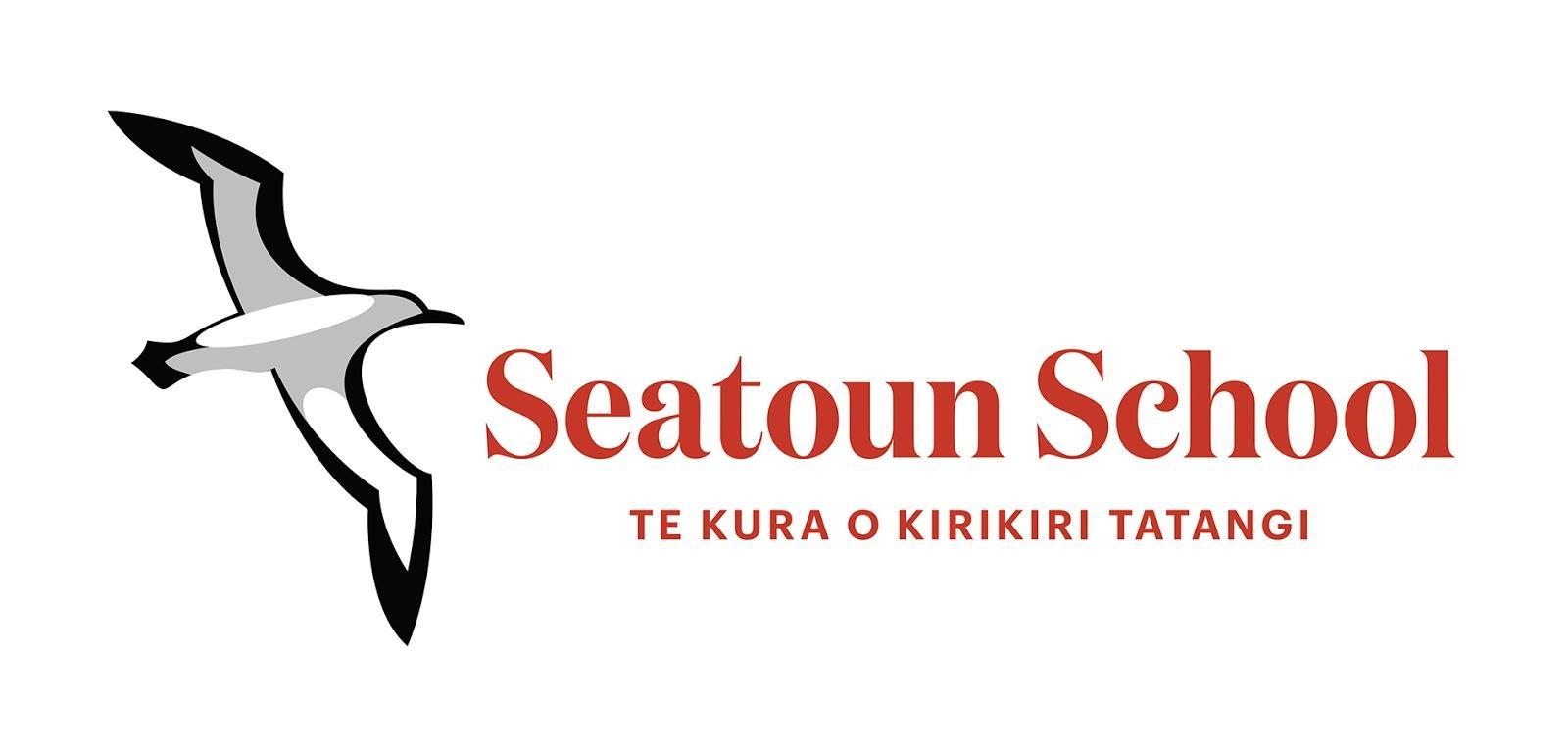 Application forFixed Term Scale A Position 2022
Kia ora applicant Thank you for expressing an interest for the fixed term scale A teacher position available at Seatoun School.    This is a roll-growth, fixed term position for Term 2, 3 and 4, 2022.  We are looking for a teacher who is willing to give their best, both share and learn from others and enjoy their job.  We have a collaborative, supportive, reflective team who develop programmes that deliver an outstanding education, focused on helping students to be the best they can be.
Seatoun School truly is a remarkable and rewarding place to teach and we look forward to your application.The following is included in this document:Information about our School    Criteria for appointmentTeacher Role Description  Application for Appointment Additional information about our school can be obtained from the school website www.seatoun.school.nz. You may wish to consider the following in your cover letter :Why you want to teach at Seatoun SchoolWhat you would bring to the positionHow your teaching would reflect our Guiding Principles Your experiences relating to the Person Characteristics.If you would like to find out more about our school, including arranging for a visit, feel free to contact our Office Manager and Principal’s PA, Sarah Gerondis to arrange a time.  Email sarah.gerondis@seatoun.school.nzIn your application please include:Completed application formCover letterCVThe completed application  is to be emailed to: sarah.gerondis@seatoun.school.nzTimeline 7 March					Position live and loaded on Gazette online23 March				Applications close at 9am22 - 25 March 				Shortlisting and interviewing of applicants28 March  				Confirmed this weekMay 2, 2022 				Commencement of employmentYours sincerelyJohn Western
Principal 
Information about our School  
___________________________________________________________________________________________________________________________________Vision StatementTo be the best we can be.Educational ApproachWe aim to create a co-operative teaching and learning environment that is relevant, purposeful and challenging. We believe students need support to take risks and become independent learners.We place a strong emphasis on the core areas of literacy and numeracy, but also recognise and value the importance of all the essential learning areas and skills.We are an Apple Distinguished School and use technology, when it adds value, in creative, engaging and enhancing ways.We encourage and recognise effort, progress and achievement and value creativity, innovation and fun. Guiding PrinciplesLearning is at the core. We believe that everyone is capable of learning.Student Agency.  We encourage our students to take ownership of their learning and do their best at all times.  Students know what they are learning, how they are going and what their next learning steps are. Teacher Effectiveness.  Teachers continuously inquire into their own practice to ensure each child can be the best they can be. High Functioning Teams.  We strive to have high functioning and supportive teams, where we can achieve more because of the collective wisdom and knowledge of team members.  We want teams to be enjoyable places to work and learn.Technology is an enabler.  Technology is an essential tool within our professional practice as it supports learning.  Teacher expertise and knowledge is expected.  Personal development will be provided.Shared ValuesRespect – to treat self, others and property with consideration and care  Responsibility – accepting to conscientiously fulfil a task or duty which one is entrusted  Positive – being optimistic and concentrating on what is good  Perseverance – to persist; to maintain an effort and stick to a task until it’s done  Compassion – sympathy and helping when others are distressed or suffering  Giving – to make available to another; kindness and sharing provided freely without asking or expecting anything in return  Self-control – being able to control your own feelings and behaviour, to live within the limits mutually agreed upon and established personally  Honesty – being truthful in words and actions, honouring the trust others place in you  Courage – even when afraid, being brave to do what you think is rightSchool DescriptionSeatoun School is a decile 10 full primary school situated in Seatoun.  The roll currently stands at 336 students from 19 ethnicities.  We have 14 classrooms operating at present.  Our School is broken into teaching teams consisting of; two Year 1 classes, two Year 2 classes, four year 3 / 4 classes, three year 5 / 6 classes and  three  year 7 / 8 classes.  In addition, we have a specialist STEM teacher who runs a 90 minute lesson per week.  All our teachers receive 90 minutes release per week.We also have a considerable amount of Learning Assistant support targeted to both specific students and general student assistance.We run a very flat management structure.  We have two Associate Principals.  One responsible for Year’s 1-4 and one for Years 5-8.  We have a Team Leader for our Year 3&4 team and one for our Year 7&8 Team.  With the Principal, we are the Senior Leadership Team (SLT).  All SLT are released each Friday.  We have exceptional physical resources and our classrooms are very well equipped.  Our teachers provide the opportunities for personalised learning approaches that lift achievement levels and enable the students to understand what their strengths and weaknesses are using rich data. All our students receive a well-rounded, balanced and high quality education. Our staff are very talented and high performing professionals who enjoy a collaborative team approach and collegiality is evident in our school.We value professional development and look after each other.Criteria for Appointment and Person Characteristics_____________________________________________________________________________________________________________________________________________The Scale A teacher we appoint will be:NZ registered teacherAn enthusiastic and innovative classroom teacher.  A team player with a sense of humour.  Experienced or interested in personalised learning and teaching through the inquiry process.  A collaborative and highly motivating teacher.  Able to integrate their teaching practice throughout curriculum areas.  Able to use data to improve teaching practice and student outcomes.  Committed to the school’s positive culture.  Involved in developing themselves as a professional through professional learning and development opportunities.  Able to develop positive relationships with students and colleagues.  Teacher Role Description

Responsible to: PrincipalPerson Attributes: Uphold the school’s approach to education, vision, core beliefs and shared values  Adhere to the school’s Code of Conduct  (Teaching Council Code)Implement the NZ and School CurriculumFollow the planning and assessment expectations of the schoolMeet the Practising Teacher Criteria and Professional Standards  Primary Objectives:  Model and promote positive and constructive relationships with staff, students and the communityActively engage in professional, open to learning conversations  Value team-work and collaborate with others  Share knowledge, skills and resources  Explore, recognise and celebrate Māori identity, language and culture, including making good use of local expertise and the local context  Apply the ‘teaching as inquiry’ process and strategies with a view to improving practice and student outcomes  Use classroom practices and implement programmes that engage all learners, accelerate learning of all students so that they experience success  Use a range of strategies to support students to have a voice in co-constructing what and how they learn.  Application for Appointment

Important Notes for ApplicantsThank you for applying for a position within our school. Please ensure you refer to and reflect on the role description, job description and person specifications before completing this application.Please fully complete this form personally. Read it through first then answer all questions and make sure you sign and date where indicated on the last page.  You can do this all digitally or print, complete and then scan.Attach a curriculum vitae (CV) containing any additional information. If you include written references, please note that we may contact the writers of the references.If successful in your application, you will be required to provide/show originals of your qualification as proof of qualifications.If you are selected for an interview, you may bring whanau/support people at your own expense. Please advise if this is your intention.Failure to complete this application and answer all questions truthfully may result in any offer of employment being withdrawn or appointment being terminated, if any information is later found to be false.In terms of a criminal conviction, the criminal records (Clean Slate) Act 2004 provides certain convictions do not have to be disclosed providing:you have not committed any offences within 7 (consecutive) years of being sentenced for     the offence andyou did not serve a custodial sentence at any time (this would exclude serious offences such as murder, manslaughter, rape and causing serious bodily harm) and the offence was not a specified offence (specified defences are in the main sexual in nature) and you have paid any fines or costs.Custodial sentences include ascendance of preventative detention and corrective training. Non-custodial sentences include fines, reparation orders, community-based sentences and suspended sentences. Please note that you are not obliged to disclose convictions if you are an eligible individual but can do so if you wish. If you are uncertain as to whether you are eligible, contact the Ministry of Justice.Under the Vulnerable Children Act 2014, core workers in schools will not be covered by the Clean Slate.All serious sexual violent offences against children will be included in the police vetting results. The Act will make it unlawful to employ people with convictions for these offences, unless they have an exemption.This application form and supporting documents will be held by the school. You may access it in accordance with the provisions of the Privacy Act 1993. If you have any queries please contact the Principal, John Western.Proof of Identity
Your appointment will be conditional on you providing proof of identity.  You will need to provide two types of identification (one photo ID e.g. passport, New Zealand drivers licence and the other a record ID e.g. birth certificate, bank statement, utility account).Application FormTo: Appointments Committee via email to sarah.gerondis@seatoun.school.nzPosition Applied For:     •  Scale A, Fixed Term position from Term 2, 2022Personal DetailsQualificationsEmployment HistoryPlease list your work experience in your last five positions beginning with your most recent position held. If you were self-employed, give details. If you have had more than five positions in the last five years, please list them all. Attach additional sheets if necessary.The position you have applied for requires specific knowledge, skills, attributes and personal characteristics. These are stated in the criteria for appointment and person characteristics section of this application pack and you may wish to comment on them in your cover letter. Self assessmentYou may wish to comment on the below questions (bullet points are fine).  Either use this document or a separate one.Any other informationSignature and DateI certify that:The information I have supplied in this application is true and correct.I confirm in terms of the Privacy Act 1993 that I have authorised access to referees.I understand that if I have supplied incorrect or misleading information, or have omitted any important information, I may be disqualified from appointment, or if appointed, may be liable to be dismissed. Please ensure this form is completed fully and included along with your personal curriculum vitae and covering letter in your application.  Key Tasks Expected Results 1. Teaching and LearningMaintain appropriate planning and assessment recordsMaintain a safe, well-organised, student-focussed learning environmentContinually adapt and modify activities, resources and technologies in order to scaffold students’ learningReflect on classroom practice in an on-going wayChange and adapt current practice in response to students’ needs and new evidence and researchCreate a classroom environment where students can take risks with their learning and see mistakes as learning opportunitiesAcknowledge, respect and encourage student voice, their perspectives and values 2.Professional learning and DevelopmentUndertake professional support and guidanceAttend all PLD opportunities offeredBe open to learningCommit to making on-going improvements to practiceFull name:Preferred titleIf you are known by another name please stateAddressTelephone (Home)Telephone (Mobile)EmailNZ Registration Status  (highlight/circle one)    Full  Provisional Subject to Confirmation     Registration NumberExpiry DateQualification AttainedName of InstitutionDate AwardedYears undertaking QualPlease tick the appropriate boxes: ✓YNAre you a New Zealand citizen?If not, do you have resident status, orA current work permit?Have you ever had a criminal conviction (convictions under the clean slate scheme excluded)?If “Yes” please detail:If “Yes” please detail:If “Yes” please detail:Please tick the appropriate boxes: ✓YNHave you ever been convicted of a driving offence which resulted in temporary or permanent loss of license, or imprisonment? If “Yes” please detail below.Are you awaiting sentencing or have charges pending? If yes, please state the nature of the conviction/cases pending below.In addition to other information provided, are there any other factors that we should know to assess your suitability for appointment and your ability to do the job? If “Yes’, please elaborate below.Have you ever been subject of any concerns involving students safety?If “Yes” please detail below.Please tick the appropriate boxes: ✓YNHave you had any injury or medical condition caused by a gradual process, disease or infection, such as occupational overuse syndrome, stress or repetitive strain injuries, which the task of this position may aggravate or contribute to?If “Yes” please detail below.Do you have a current New Zealand driver's licence?YNSchoolPosition heldReason for leavingPeriod employedRefereesPlease provide the names of three people who could act as referees for you. At least one of these referees should be someone who has been your line manager or Principal you have reported to.  If you have included written references from people other than those recorded below, please note that we may contact the writers of these references.RefereesPlease provide the names of three people who could act as referees for you. At least one of these referees should be someone who has been your line manager or Principal you have reported to.  If you have included written references from people other than those recorded below, please note that we may contact the writers of these references.RefereesPlease provide the names of three people who could act as referees for you. At least one of these referees should be someone who has been your line manager or Principal you have reported to.  If you have included written references from people other than those recorded below, please note that we may contact the writers of these references.RefereesPlease provide the names of three people who could act as referees for you. At least one of these referees should be someone who has been your line manager or Principal you have reported to.  If you have included written references from people other than those recorded below, please note that we may contact the writers of these references.NameContact Details(Organisation & Address)Phone(Mobile, work, home)Relationship(e.g. BOT Chair, Principal, colleague), including how long you have known the personAuthority to approach other refereesYNI authorise the Board, or nominated representative, to approach persons other than the referees whose names I have supplied, to gather information related to my suitability for appointment to the position.I authorise the Board, or nominated representative, permission to access any information held by the education council of Aotearoa New Zealand (EDUCANZ) or any other educational organisation, including information regarding matters under investigation, to gather information related to my suitability for the appointment to the position.What empowers and inspires learners, and makes learning happen?What excites you about joining the team at Seatoun School?Please use the following space to provide any additional information that you wish the Board to consider when reflecting on your application.Signature:Date: